Reading LessonWe’d like you to watch and take part in the following lesson from the Oak National Academy.Press control and click to follow the link.https://classroom.thenational.academy/lessons/to-develop-reading-for-pleasure-through-book-recommendations-c5jp6r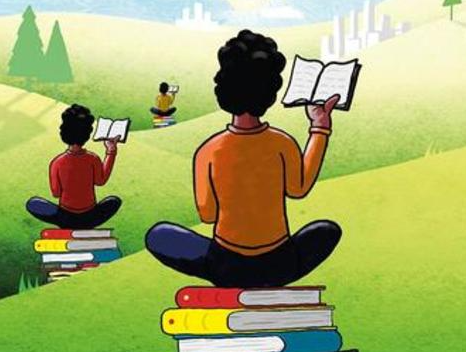 